от 19.06.2023ПРОТОКОЛ совместного заседания комитетов Городской Думы Петропавловск-Камчатского городского округа г. Петропавловск-Камчатский,ул. Ленинская, д. 14, зал заседаний № 429Время начала: 1600 часовВремя окончания: 1730 часовПОВЕСТКА ДНЯ:1. (13.4) О внесении изменения в решение Городской Думы Петропавловск-Камчатского городского округа от 24.08.2022 № 1221-р «Об утверждении Прогнозного плана приватизации муниципального имущества Петропавловск-Камчатского городского округа на 2023 год и плановый период 2024 - 2025 годов» Докл.: Плотникова Яна Николаевна2. (13.5) Об утверждении Прогнозного плана приватизации муниципального имущества Петропавловск-Камчатского городского округа на 2024 год и плановый период 2025-2026 годовДокл.: Плотникова Яна Николаевна3. (2) О принятии решения об исполнении бюджета Петропавловск-Камчатского городского округа за 2022 годДокл.: Чубкова Ольга Сергеевна4. (1) О принятии решения о внесении изменений в Решение Городской Думы Петропавловск-Камчатского городского округа от 23.11.2022 № 13-нд «О бюджете Петропавловск-Камчатского городского округа на 2023 год и плановый период 2024-2025 годов»Докл.: Чубкова Ольга Сергеевна5. (3) О представлении в Бюджетную комиссию при Правительстве Камчатского края предложения об установлении дополнительного норматива отчислений от налога на доходы физических лиц на 2024-2026 годыДокл.: Чубкова Ольга Сергеевна6. (13.2) Об отчете о деятельности Главы Петропавловск-Камчатского городского округа и деятельности администрации Петропавловск-Камчатского городского округа за 2022 год                   (2 вариант)Докл.: Брызгин Константин Викторович7. (13.6) Об отчете о работе Городской Думы Петропавловск-Камчатского городского округа за 2022 годДокл.: Лиманов Андрей Сергеевич8. (4) О принятии решения о внесении изменений в Решение Городской Думы Петропавловск-Камчатского городского округа от 31.10.2013 № 144-нд «О порядке и условиях присвоения звания «Почетный гражданин города Петропавловска-Камчатского»Докл.: Колчанов Юрий Владимирович9. (13.1) О принятии решения о внесении изменений в Решение Городской думы Петропавловск-Камчатского городского округа от 23.12.2021 № 440-нд «Об утверждении Перечня индикаторов риска нарушения обязательных требований при осуществлении муниципального контроля на территории Петропавловск-Камчатского городского округа» (2 вариант)Докл.: Сашенков Александр Александрович10. (5) О принятии решения о внесении изменения в Решение Городской Думы Петропавловск-Камчатского городского округа от 06.05.2013 № 71-нд «О порядке предоставления жилых помещений муниципального специализированного жилищного фонда в Петропавловск-Камчатском городском округе» (2 вариант)Докл.: Сорвенкова Елена Гаджимамедовна11. (13.3) О принятии решения о внесении изменения в Решение Городской Думы Петропавловск-Камчатского городского округа от 12.10.2010 № 294-нд «О Правилах землепользования и застройки Петропавловск-Камчатского городского округа»Докл.: Гудым Сигита Сергеевна12. (13.7) Об установке памятного знака Попову Александру НиколаевичуДокл.: Слепова Наталья Юрьевна13. (6) О назначении дополнительных выборов депутата Городской Думы Петропавловск-Камчатского городского округа седьмого созыва по избирательному округу № 8Докл.: Лиманов Андрей Сергеевич14. (7) О принятии решения о внесении изменений в Решение Городской Думы Петропавловск-Камчатского городского округа от 26.04.2016 № 426-нд «О Кодексе этики депутата Городской Думы Петропавловск-Камчатского городского округа»Докл.: Лиманов Андрей Сергеевич15. (8) Об установлении границ территории, на которой предполагается осуществление территориального общественного самоуправления в Петропавловск-Камчатском городском округеДокл.: Сароян Саргис Агасиевич16. (9) Об утверждении доклада о выполнении наказов избирателей в Петропавловск-Камчатском городском округе за 2022 годДокл.: Сароян Саргис Агасиевич17. (11) О внесении изменений в перечень наказов избирателей Петропавловск-Камчатского городского округа на 2023 год, поступивших депутатам Городской Думы Петропавловск-Камчатского городского округа, утвержденный решением Городской Думы Петропавловск-Камчатского городского округа от 22.06.2022 № 1209-р (2 вариант)Докл.: Сароян Саргис Агасиевич18. (10) Об утверждении перечня наказов избирателей Петропавловск-Камчатского городского округа на 2024 год, поступивших депутатам Городской Думы Петропавловск-Камчатского городского округаДокл.: Сароян Саргис Агасиевич19. (12) Об утверждении плана нормотворческой деятельности Городской Думы Петропавловск-Камчатского городского округа на второе полугодие 2023 года (2 вариант)Докл.: Сароян Саргис Агасиевич20. (13)  Разное	 (Решение принимается открытым голосованием: «за» - 15, единогласно)Слушали: Лиманова А.С. о внесении предложения по кандидатуре председательствующего на совместном заседании комитетов Городской Думы Петропавловск-Камчатского городского округа Сарояна С.А.Решили: Избрать председательствующим на совместном заседании комитетов Городской Думы Петропавловск-Камчатского городского округа Сарояна С.А.(Решение принимается открытым голосованием: «за» - 15, единогласно)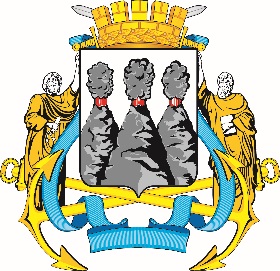 ГОРОДСКАЯ ДУМАПЕТРОПАВЛОВСК-КАМЧАТСКОГОГОРОДСКОГО ОКРУГАКОМИТЕТ ПО БЮДЖЕТУ, ФИНАНСАМ И ЭКОНОМИКЕ 683000, г. Петропавловск-Камчатский, ул. Ленинская, д. 14, тел./факс (8-4152) 42-52-29, www.duma.pkgo.ru, duma@pkgo.ru683000, г. Петропавловск-Камчатский, ул. Ленинская, д. 14, тел./факс (8-4152) 42-52-29, www.duma.pkgo.ru, duma@pkgo.ruПредседательствующийПредседательствующийПредседательствующийПредседательствующийПредседательствующийПредседательствующийСароян С.А.Сароян С.А.--депутат Городской Думы Петропавловск-Камчатского городского округа  по избирательному округу № 8, заместитель председателя Городской Думы Петропавловск-Камчатского городского округа – председатель Комитета Городской Думы Петропавловск-Камчатского городского округа по бюджету, финансам и экономике.депутат Городской Думы Петропавловск-Камчатского городского округа  по избирательному округу № 8, заместитель председателя Городской Думы Петропавловск-Камчатского городского округа – председатель Комитета Городской Думы Петропавловск-Камчатского городского округа по бюджету, финансам и экономике.Присутствовали:Присутствовали:Присутствовали:Присутствовали:Присутствовали:Присутствовали:Базанов Д.А.Базанов Д.А.--депутат Городской Думы Петропавловск-Камчатского городского округа по избирательному округу № 9;депутат Городской Думы Петропавловск-Камчатского городского округа по избирательному округу № 9;Воронов Д.М.Воронов Д.М.--депутат Городской Думы Петропавловск-Камчатского городского округа по избирательному округу № 7;депутат Городской Думы Петропавловск-Камчатского городского округа по избирательному округу № 7;Галич А.А.     с 1709Галич А.А.     с 1709--депутат Городской Думы Петропавловск-Камчатского городского округа по избирательному округу № 6;депутат Городской Думы Петропавловск-Камчатского городского округа по избирательному округу № 6;Ильина Е.И.Ильина Е.И.--депутат Городской Думы Петропавловск-Камчатского городского округа  по избирательному округу № 10;депутат Городской Думы Петропавловск-Камчатского городского округа  по избирательному округу № 10;Каминский А.А.Каминский А.А.--депутат Городской Думы Петропавловск-Камчатского городского округа по единому муниципальному избирательному округу;депутат Городской Думы Петропавловск-Камчатского городского округа по единому муниципальному избирательному округу;Лиманов А.С.Лиманов А.С.--депутат Городской Думы Петропавловск-Камчатского городского округа по единому муниципальному избирательному округу, председатель Городской Думы Петропавловск-Камчатского городского округа;депутат Городской Думы Петропавловск-Камчатского городского округа по единому муниципальному избирательному округу, председатель Городской Думы Петропавловск-Камчатского городского округа;Лосев К.Е.Лосев К.Е.--депутат Городской Думы Петропавловск-Камчатского городского округа по единому муниципальному избирательному округу;депутат Городской Думы Петропавловск-Камчатского городского округа по единому муниципальному избирательному округу;Наумов А.Б.    Наумов А.Б.    --депутат Городской Думы Петропавловск-Камчатского городского округа  по избирательному округу № 2;депутат Городской Думы Петропавловск-Камчатского городского округа  по избирательному округу № 2;Ника П.В.Ника П.В.--депутат Городской Думы Петропавловск-Камчатского городского округа по единому муниципальному избирательному округу;депутат Городской Думы Петропавловск-Камчатского городского округа по единому муниципальному избирательному округу;Песоцкая Г.В.Песоцкая Г.В.--депутат Городской Думы Петропавловск-Камчатского городского округа по единому муниципальному избирательному округу;депутат Городской Думы Петропавловск-Камчатского городского округа по единому муниципальному избирательному округу;Половинкин М.О. с 1602Половинкин М.О. с 1602--депутат Городской Думы Петропавловск-Камчатского городского округа по избирательному округу № 1;депутат Городской Думы Петропавловск-Камчатского городского округа по избирательному округу № 1;Походий С.М.Походий С.М.--депутат Городской Думы Петропавловск-Камчатского городского округа по единому муниципальному избирательному округу;депутат Городской Думы Петропавловск-Камчатского городского округа по единому муниципальному избирательному округу;Рыкова И.В.Рыкова И.В.--депутат Городской Думы Петропавловск-Камчатского городского округа по единому муниципальному избирательному округу;депутат Городской Думы Петропавловск-Камчатского городского округа по единому муниципальному избирательному округу;Федоров Д.С.    Федоров Д.С.    --депутат Городской Думы Петропавловск-Камчатского городского округа по избирательному округу № 1;депутат Городской Думы Петропавловск-Камчатского городского округа по избирательному округу № 1;Черныш И.Н.Черныш И.Н.--депутат Городской Думы Петропавловск-Камчатского городского округа по избирательному округу № 7.депутат Городской Думы Петропавловск-Камчатского городского округа по избирательному округу № 7.Отсутствовали:Отсутствовали:Азимов С.А. оглыАзимов С.А. оглы--депутат Городской Думы Петропавловск-Камчатского городского округа  по избирательному округу № 3;депутат Городской Думы Петропавловск-Камчатского городского округа  по избирательному округу № 3;Белкина М.А.Белкина М.А.--депутат Городской Думы Петропавловск-Камчатского городского округа по единому муниципальному избирательному округу, председатель Комитета Городской Думы Петропавловск-Камчатского городского округа по местному самоуправлению и социальной политике;депутат Городской Думы Петропавловск-Камчатского городского округа по единому муниципальному избирательному округу, председатель Комитета Городской Думы Петропавловск-Камчатского городского округа по местному самоуправлению и социальной политике;Богданов А.М.Богданов А.М.--депутат Городской Думы Петропавловск-Камчатского городского округа по избирательному округу № 6;депутат Городской Думы Петропавловск-Камчатского городского округа по избирательному округу № 6;Гимранов Д.Ю.Гимранов Д.Ю.--депутат Городской Думы Петропавловск-Камчатского городского округа  по избирательному округу № 3;депутат Городской Думы Петропавловск-Камчатского городского округа  по избирательному округу № 3;Гурина А.М.Гурина А.М.--депутат Городской Думы Петропавловск-Камчатского городского округа  по избирательному округу № 4;депутат Городской Думы Петропавловск-Камчатского городского округа  по избирательному округу № 4;Иванова Н.А.Иванова Н.А.--депутат Городской Думы Петропавловск-Камчатского городского округа  по избирательному округу № 10;депутат Городской Думы Петропавловск-Камчатского городского округа  по избирательному округу № 10;Кадачигова Д.С.Кадачигова Д.С.--депутат Городской Думы Петропавловск-Камчатского городского округа по избирательному округу № 4;депутат Городской Думы Петропавловск-Камчатского городского округа по избирательному округу № 4;Колядка В.В.Колядка В.В.--депутат Городской Думы Петропавловск-Камчатского городского округа по избирательному округу № 9;депутат Городской Думы Петропавловск-Камчатского городского округа по избирательному округу № 9;Лесков Б.А.      Лесков Б.А.      --депутат Городской Думы Петропавловск-Камчатского городского округа по избирательному округу № 5, заместитель председателя Городской Думы Петропавловск-Камчатского городского округа;депутат Городской Думы Петропавловск-Камчатского городского округа по избирательному округу № 5, заместитель председателя Городской Думы Петропавловск-Камчатского городского округа;Павленко Д.А.Павленко Д.А.--депутат Городской Думы Петропавловск-Камчатского городского округа  по избирательному округу № 2, председатель Комитета Городской Думы Петропавловск-Камчатского городского округа по собственности, земельным отношениям, предпринимательству и инвестициям;депутат Городской Думы Петропавловск-Камчатского городского округа  по избирательному округу № 2, председатель Комитета Городской Думы Петропавловск-Камчатского городского округа по собственности, земельным отношениям, предпринимательству и инвестициям;Тетеревкова Н.А.Тетеревкова Н.А.--депутат Городской Думы Петропавловск-Камчатского городского округа по единому муниципальному избирательному округу;депутат Городской Думы Петропавловск-Камчатского городского округа по единому муниципальному избирательному округу;Чурилова И.Н.Чурилова И.Н.--депутат Городской Думы Петропавловск-Камчатского городского округа по единому муниципальному избирательному округу;депутат Городской Думы Петропавловск-Камчатского городского округа по единому муниципальному избирательному округу;Шунькин Д.В. Шунькин Д.В. --депутат Городской Думы Петропавловск-Камчатского городского округа по избирательному округу № 5.депутат Городской Думы Петропавловск-Камчатского городского округа по избирательному округу № 5.Приглашенные:Приглашенные:Аббасова Н.П.Аббасова Н.П.--советник отдела юридического и кадрового сопровождения Управления культуры, спорта и молодежной политики администрации Петропавловск-Камчатского городского округа;советник отдела юридического и кадрового сопровождения Управления культуры, спорта и молодежной политики администрации Петропавловск-Камчатского городского округа;Алерборн Е.В.Алерборн Е.В.--заместитель начальника Управления культуры, спорта и молодежной политики администрации Петропавловск-Камчатского городского округа;заместитель начальника Управления культуры, спорта и молодежной политики администрации Петропавловск-Камчатского городского округа;Борискин С.Е.Борискин С.Е.--заместитель Главы администрации Петропавловск-Камчатского городского округа – руководитель Управления делами администрации Петропавловск-Камчатского городского округа;заместитель Главы администрации Петропавловск-Камчатского городского округа – руководитель Управления делами администрации Петропавловск-Камчатского городского округа;Гудым С.С.Гудым С.С.--и.о. руководителя Управления архитектуры и градостроительства администрации Петропавловск-Камчатского городского округа;и.о. руководителя Управления архитектуры и градостроительства администрации Петропавловск-Камчатского городского округа;Ковальчук Е.В.Ковальчук Е.В.--и.о. руководителя Управления дорожного хозяйства, транспорта и благоустройства администрации Петропавловск-Камчатского городского округа; и.о. руководителя Управления дорожного хозяйства, транспорта и благоустройства администрации Петропавловск-Камчатского городского округа; Колчанов Ю.В.Колчанов Ю.В.--заместитель начальника Управления образования Петропавловск-Камчатского городского округа – начальник юридического отдела Управления образования администрации Петропавловск-Камчатского городского округа;заместитель начальника Управления образования Петропавловск-Камчатского городского округа – начальник юридического отдела Управления образования администрации Петропавловск-Камчатского городского округа;Кушнир М.П.Кушнир М.П.--председатель Контрольно-счетной палаты Петропавловск-Камчатского городского округа;председатель Контрольно-счетной палаты Петропавловск-Камчатского городского округа;Плотникова Я.Н.Плотникова Я.Н.--руководитель Управления имущественных и земельных отношений администрации Петропавловск-Камчатского городского округа;руководитель Управления имущественных и земельных отношений администрации Петропавловск-Камчатского городского округа;Погорелова Е.В.Погорелова Е.В.--и.о. заместителя Главы администрации Петропавловск-Камчатского городского округа – начальник Управления экономического развития и предпринимательства администрации Петропавловск-Камчатского городского округа;и.о. заместителя Главы администрации Петропавловск-Камчатского городского округа – начальник Управления экономического развития и предпринимательства администрации Петропавловск-Камчатского городского округа;Сашенков А.А.Сашенков А.А.--заместитель Главы администрации Петропавловск-Камчатского городского округа - начальник Контрольного управления администрации Петропавловск-Камчатского городского округа;заместитель Главы администрации Петропавловск-Камчатского городского округа - начальник Контрольного управления администрации Петропавловск-Камчатского городского округа;Соболь С.Р.Соболь С.Р.--аудитор Контрольно-счетной палаты Петропавловск-Камчатского городского округа;аудитор Контрольно-счетной палаты Петропавловск-Камчатского городского округа;Сорвенкова Е.Г.Сорвенкова Е.Г.--начальник Управления коммунального хозяйства и жилищного фонда администрации Петропавловск-Камчатского городского округа;начальник Управления коммунального хозяйства и жилищного фонда администрации Петропавловск-Камчатского городского округа;Судиловский А.М.Судиловский А.М.--заместитель начальника Управления по обеспечению безопасности жизнедеятельности населения администрации Петропавловск-Камчатского городского округа;заместитель начальника Управления по обеспечению безопасности жизнедеятельности населения администрации Петропавловск-Камчатского городского округа;Сучкова М.Д.Сучкова М.Д.--заместитель начальника финансово-экономического отдела Управления культуры, спорта и молодежной политики администрации Петропавловск-Камчатского городского округа;заместитель начальника финансово-экономического отдела Управления культуры, спорта и молодежной политики администрации Петропавловск-Камчатского городского округа;Франциус Н.В.Франциус Н.В.--заместитель начальника Управления образования администрации Петропавловск-Камчатского городского округа;заместитель начальника Управления образования администрации Петропавловск-Камчатского городского округа;Худенко А.Ю.Худенко А.Ю.--начальник правового отдела Управления делами администрации Петропавловск-Камчатского городского округа;начальник правового отдела Управления делами администрации Петропавловск-Камчатского городского округа;Чубкова О.С.Чубкова О.С.--заместитель Главы администрации Петропавловск-Камчатского городского округа – руководитель Управления финансов администрации Петропавловск-Камчатского городского округа.заместитель Главы администрации Петропавловск-Камчатского городского округа – руководитель Управления финансов администрации Петропавловск-Камчатского городского округа.Присутствовали работники аппарата Городской Думы Петропавловск-Камчатского городского округа:Присутствовали работники аппарата Городской Думы Петропавловск-Камчатского городского округа:Присутствовали работники аппарата Городской Думы Петропавловск-Камчатского городского округа:Присутствовали работники аппарата Городской Думы Петропавловск-Камчатского городского округа:Присутствовали работники аппарата Городской Думы Петропавловск-Камчатского городского округа:Бастрикова Е. В.Бастрикова Е. В.--советник юридического отдела управления организационно-правового обеспечения работы аппарата Городской Думы Петропавловск-Камчатского городского округа;Глуховский Д.В.Глуховский Д.В.--руководитель аппарата Городской Думы Петропавловск-Камчатского городского округа;Грузинская О.В.Грузинская О.В.--начальник отдела по обеспечению деятельности органов и депутатских объединений Городской Думы управления по обеспечению деятельности органов Городской Думы и информационного обеспечения работы аппарата Городской Думы Петропавловск-Камчатского городского округа;Кацалап А.Б.Кацалап А.Б.--советник информационного отдела управления по обеспечению деятельности органов Городской Думы и информационного обеспечения работы аппарата Городской Думы Петропавловск-Камчатского городского округа;Медведева Е.А.Медведева Е.А.--начальник информационного отдела управления по обеспечению деятельности органов Городской Думы и информационного обеспечения работы аппарата Городской Думы Петропавловск-Камчатского городского округа;Морозов А.А.Морозов А.А.--начальник отдела организационной и кадровой работы управления организационно-правового обеспечения работы аппарата Городской Думы Петропавловск-Камчатского городского округа;Токарева И.Л.Токарева И.Л.--советник отдела по обеспечению деятельности органов и депутатских объединений Городской Думы управления по обеспечению деятельности органов Городской Думы и информационного обеспечения работы аппарата Городской Думы Петропавловск-Камчатского городского округа.1. СЛУШАЛИ:О внесении изменения в решение Городской Думы Петропавловск-Камчатского городского округа от 24.08.2022 № 1221-р «Об утверждении Прогнозного плана приватизации муниципального имущества Петропавловск-Камчатского городского округа на 2023 год и плановый период 2024 - 2025 годов»ВЫСТУПИЛИ:Плотникова Я.Н., Бастрикова Е.В., Кушнир М.П., Сароян С.А.РЕШИЛИ:Одобрить проект решения и рекомендовать Городской Думе принять правовой акт с учетом заключения юридического отдела аппарата Городской Думы(Решение принимается открытым голосованием: «за» - 15, единогласно)2. СЛУШАЛИ:Об утверждении Прогнозного плана приватизации муниципального имущества Петропавловск-Камчатского городского округа на 2024 год                 и плановый период 2025-2026 годовВЫСТУПИЛИ:Плотникова Я.Н., Кушнир М.П., Бастрикова Е.В.РЕШИЛИ:Одобрить проект решения и рекомендовать Городской Думе принять правовой акт с учетом заключения юридического отдела аппарата Городской Думы(Решение принимается открытым голосованием: «за» - 15, единогласно)3. СЛУШАЛИ:О принятии решения об исполнении бюджета Петропавловск-Камчатского городского округа за 2022 год ВЫСТУПИЛИ:Чубкова О.С., Черныш И.Н., Бастрикова Е.В., Кушнир М.П.РЕШИЛИ:Одобрить проект решения и рекомендовать Городской Думе принять нормативный правовой акт с учетом заключения юридического отдела аппарата Городской Думы и заключения Контрольно-счетной палаты Петропавловск-Камчатского городского округа(Решение принимается открытым голосованием: «за» - 15, единогласно)4. СЛУШАЛИ:О принятии решения о внесении изменений в Решение Городской Думы Петропавловск-Камчатского городского округа от 23.11.2022 № 13-нд                       «О бюджете Петропавловск-Камчатского городского округа на 2023 год                     и плановый период 2024-2025 годов» ВЫСТУПИЛИ:Чубкова О.С., Черныш И.Н., Бастрикова Е.В., Кушнир М.П.РЕШИЛИ:Одобрить проект решения и рекомендовать Городской Думе принять нормативный правовой акт с учетом заключения юридического отдела аппарата Городской Думы и заключения Контрольно-счетной палаты Петропавловск-Камчатского городского округа и таблицы поправок(Решение принимается открытым голосованием: «за» - 15, единогласно)5. СЛУШАЛИ:О представлении в Бюджетную комиссию при Правительстве Камчатского края предложения об установлении дополнительного норматива отчислений от налога на доходы физических лиц на 2024-2026 годы ВЫСТУПИЛИ:Чубкова О.С., Бастрикова Е.В., Кушнир М.П.РЕШИЛИ:Одобрить проект решения и рекомендовать Городской Думе принять правовой акт с учетом заключения юридического отдела аппарата Городской Думы и заключения Контрольно-счетной палаты Петропавловск-Камчатского городского округа (Решение принимается открытым голосованием: «за» - 15, единогласно)6. СЛУШАЛИ:Об отчете о деятельности Главы Петропавловск-Камчатского городского округа и деятельности администрации Петропавловск-Камчатского городского округа за 2022 год ВЫСТУПИЛИ:Борискин С.Е., Ильина Е.И., Бастрикова Е.В.РЕШИЛИ:Одобрить проект решения и рекомендовать Городской Думе принять правовой акт с учетом заключения юридического отдела аппарата Городской Думы(Решение принимается открытым голосованием: «за» - 15, единогласно)7. СЛУШАЛИ:Об отчете о работе Городской Думы Петропавловск-Камчатского городского округа за 2022 год ВЫСТУПИЛИ:Лиманов А.С.РЕШИЛИ:Одобрить проект решения и рекомендовать Городской Думе принять правовой акт в целом(Решение принимается открытым голосованием: «за» - 15, единогласно)8. СЛУШАЛИ:О принятии решения о внесении изменений в Решение Городской Думы Петропавловск-Камчатского городского округа от 31.10.2013 № 144-нд                    «О порядке и условиях присвоения звания «Почетный гражданин города Петропавловска-Камчатского»ВЫСТУПИЛИ:Колчанов Ю.В., Бастрикова Е.В.РЕШИЛИ:1.Одобрить проект решения и рекомендовать Городской Думе принять нормативный правовой акт с учетом заключения юридического отдела аппарата Городской Думы.2.	Рекомендовать Городской Думе Петропавловск-Камчатского городского округа рассмотреть проект решения на сессии Городской Думы Петропавловск-Камчатского городского округа без обсуждения.(Решение принимается открытым голосованием: «за» - 15, единогласно)9. СЛУШАЛИ:О принятии решения о внесении изменений в Решение Городской думы Петропавловск-Камчатского городского округа от 23.12.2021 № 440-нд                   «Об утверждении Перечня индикаторов риска нарушения обязательных требований при осуществлении муниципального контроля на территории Петропавловск-Камчатского городского округа»ВЫСТУПИЛИ:Сашенков А.А., Бастрикова Е.В.РЕШИЛИ:Одобрить проект решения и рекомендовать Городской Думе принять нормативный правовой акт с учетом заключения юридического отдела аппарата Городской Думы(Решение принимается открытым голосованием: «за» - 15, единогласно)10. СЛУШАЛИ:О принятии решения о внесении изменения в Решение Городской Думы Петропавловск-Камчатского городского округа от 06.05.2013 № 71-нд               «О порядке предоставления жилых помещений муниципального специализированного жилищного фонда в Петропавловск-Камчатском городском округе»ВЫСТУПИЛИ:Сорвенкова Е.Г., Ильина Е.И., Сароян С.А., Бастрикова Е.В.РЕШИЛИ:Одобрить проект решения и рекомендовать Городской Думе принять нормативный правовой акт с учетом заключения юридического отдела аппарата Городской Думы(Решение принимается открытым голосованием: «за» - 16, единогласно)11. СЛУШАЛИ:О принятии решения о внесении изменения в Решение Городской Думы Петропавловск-Камчатского городского округа от 12.10.2010 № 294-нд                     «О Правилах землепользования и застройки Петропавловск-Камчатского городского округа»ВЫСТУПИЛИ:Гудым С.С., Бастрикова Е.В.РЕШИЛИ:Одобрить проект решения и рекомендовать Городской Думе принять нормативный правовой акт с учетом заключения юридического отдела аппарата Городской Думы(Решение принимается открытым голосованием: «за» - 16, единогласно)12. СЛУШАЛИ:Об установке памятного знака Попову Александру Николаевичу ВЫСТУПИЛИ:Алерборн Е.В., Воронов Д.М., Борискин С.Е., Чубкова О.С., Бастрикова Е.В.РЕШИЛИ:1. Одобрить проект решения и рекомендовать Городской Думе принять правовой акт с учетом заключения юридического отдела аппарата Городской Думы.2. Рекомендовать Городской Думе Петропавловск-Камчатского городского округа рассмотреть проект решения на сессии Городской Думы Петропавловск-Камчатского городского округа без обсуждения.(Решение принимается открытым голосованием: «за» - 16, единогласно)13. СЛУШАЛИ:О назначении дополнительных выборов депутата Городской Думы Петропавловск-Камчатского городского округа седьмого созыва                                по избирательному округу № 8ВЫСТУПИЛИ:Лиманов А.С.РЕШИЛИ:Одобрить проект решения и рекомендовать Городской Думе принять правовой акт в целом(Решение принимается открытым голосованием: «за» - 16, единогласно)14. СЛУШАЛИ:О принятии решения о внесении изменений в Решение Городской Думы Петропавловск-Камчатского городского округа от 26.04.2016 № 426-нд                        «О Кодексе этики депутата Городской Думы Петропавловск-Камчатского городского округа»ВЫСТУПИЛИ:Лиманов А.С., Бастрикова Е.В.РЕШИЛИ:1. Одобрить проект решения и рекомендовать Городской Думе принять нормативный правовой акт с учетом заключения юридического отдела аппарата Городской Думы.2. Рекомендовать Городской Думе Петропавловск-Камчатского городского округа рассмотреть проект решения на сессии Городской Думы Петропавловск-Камчатского городского округа без обсуждения.(Решение принимается открытым голосованием: «за» - 16, единогласно)15. СЛУШАЛИ:Об установлении границ территории, на которой предполагается осуществление территориального общественного самоуправления                               в Петропавловск-Камчатском городском округе РЕШИЛИ:1. Одобрить проект решения и рекомендовать Городской Думе принять правовой акт в целом.2. Рекомендовать Городской Думе Петропавловск-Камчатского городского округа рассмотреть проект решения на сессии Городской Думы Петропавловск-Камчатского городского округа без обсуждения.(Решение принимается открытым голосованием: «за» - 16, единогласно)16. СЛУШАЛИ:Об утверждении доклада о выполнении наказов избирателей в Петропавловск-Камчатском городском округе за 2022 год РЕШИЛИ:1. Одобрить проект решения и рекомендовать Городской Думе принять правовой акт в целом.2. Рекомендовать Городской Думе Петропавловск-Камчатского городского округа рассмотреть проект решения на сессии Городской Думы Петропавловск-Камчатского городского округа без обсуждения.(Решение принимается открытым голосованием: «за» - 16, единогласно)17. СЛУШАЛИ:О внесении изменений в перечень наказов избирателей Петропавловск-Камчатского городского округа на 2023 год, поступивших депутатам Городской Думы Петропавловск-Камчатского городского округа, утвержденный решением Городской Думы Петропавловск-Камчатского городского округа от 22.06.2022 № 1209-рРЕШИЛИ:1. Одобрить проект решения и рекомендовать Городской Думе принять правовой акт в целом.2. Рекомендовать Городской Думе Петропавловск-Камчатского городского округа рассмотреть проект решения на сессии Городской Думы Петропавловск-Камчатского городского округа без обсуждения.(Решение принимается открытым голосованием: «за» - 16, единогласно)18. СЛУШАЛИ:Об утверждении перечня наказов избирателей Петропавловск-Камчатского городского округа на 2024 год, поступивших депутатам Городской Думы Петропавловск-Камчатского городского округа РЕШИЛИ:1. Одобрить проект решения и рекомендовать Городской Думе принять правовой акт в целом.2. Рекомендовать Городской Думе Петропавловск-Камчатского городского округа рассмотреть проект решения на сессии Городской Думы Петропавловск-Камчатского городского округа без обсуждения.(Решение принимается открытым голосованием: «за» - 16, единогласно)19. СЛУШАЛИ:Об утверждении плана нормотворческой деятельности Городской Думы Петропавловск-Камчатского городского округа на второе полугодие 2023 года РЕШИЛИ:1. Одобрить проект решения и рекомендовать Городской Думе принять правовой акт в целом.2. Рекомендовать Городской Думе Петропавловск-Камчатского городского округа рассмотреть проект решения на сессии Городской Думы Петропавловск-Камчатского городского округа без обсуждения.(Решение принимается открытым голосованием: «за» - 16, единогласно)Председательствующий на совместном заседании Комитетов Городской Думы Петропавловск-Камчатского городского округа                            С.А. Сароян Протокол вела:Советник отдела по обеспечению деятельности органов и депутатских объединений Городской Думы управления по обеспечению деятельности органов Городской Думы и информационного обеспечения работы аппарата Городской Думы Петропавловск-Камчатского городского округаИ.Л. Токарева